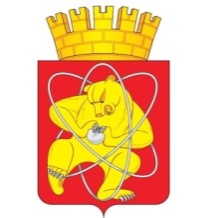 Муниципальное образование «Закрытое административно – территориальное образование  Железногорск Красноярского края»АДМИНИСТРАЦИЯ ЗАТО г. ЖЕЛЕЗНОГОРСКПОСТАНОВЛЕНИЕ     19.06.2018                                                                                                                                             1191г. ЖелезногорскО внесении изменений в постановление Администрации ЗАТО г. Железногорск от 14.03.2014 № 557 «О предоставлении компенсации родителям (законным представителям) детей, посещающих образовательные организации, реализующие образовательную программу дошкольного образования, находящиеся на территории ЗАТО Железногорск»      	На основании статьи 65 Федерального закона от 29.12.2012 № 273-ФЗ «Об образовании в Российской Федерации», Закона Красноярского края от 29.03.2007 № 22-6015 «О наделении органов местного самоуправления муниципальных районов и городских округов края государственными полномочиями по предоставлению компенсации родителям (законным представителям) детей, посещающих образовательные организации, реализующие образовательную программу дошкольного образования», руководствуясь статьей 15 Закона Красноярского края от 26.06.2014 № 6-2519  «Об образовании в Красноярском  крае», постановлением Правительства Красноярского  края от 25.11.2014 № 561-п «О предоставлении компенсации родителям (законным представителям) детей, посещающих образовательные организации, реализующие образовательную программу дошкольного образования, находящиеся  на территории  Красноярского  края», Уставом ЗАТО Железногорск, решением Совета депутатов ЗАТО г. Железногорск Красноярского края от 16.01.2018 № 28-107Р «Об утверждении структуры Администрации ЗАТО г. Железногорск»,ПОСТАНОВЛЯЮ:1. Внести в постановление Администрации ЗАТО г. Железногорск от 14.03.2014 № 557 «О предоставлении компенсации родителям (законным представителям) детей, посещающих образовательные организации, реализующие образовательную программу дошкольного образования, находящиеся на территории ЗАТО Железногорск» следующие изменения:1.1. В первом абзаце подпункта 2.5 пункта 2 постановления слово «действительности» исключить.1.2. Первый абзац подпункта 2.9 пункта 2 постановления изложить в следующей редакции:«Уведомление о принятом решении направлять Получателю указанным в заявлении способом в течение 3 рабочих дней после принятия решений, предусмотренных подпунктами 2.6, 2.7 пункта 2 настоящего постановления».1.3. Второй абзац подпункта 3.1 пункта 3 исключить.       	2. Управлению делами Администрации ЗАТО г. Железногорск                          (Е.В. Андросова) довести до сведения населения настоящее постановление через газету «Город и горожане».       	3. Отделу общественных связей Администрации ЗАТО г. Железногорск (И.С. Пикалова) разместить настоящее постановление на официальном сайте муниципального образования «Закрытое административно-территориальное образование Железногорск Красноярского края» в информационно-телекоммуникационной сети «Интернет».     	4. Контроль над исполнением настоящего постановления возложить на заместителя Главы ЗАТО г. Железногорск по социальным вопросам                       В.Ю. Фомаиди.    	5. Настоящее постановление вступает в силу после его официального опубликования.Глава ЗАТО г. Железногорск                                                                 И.Г. Куксин